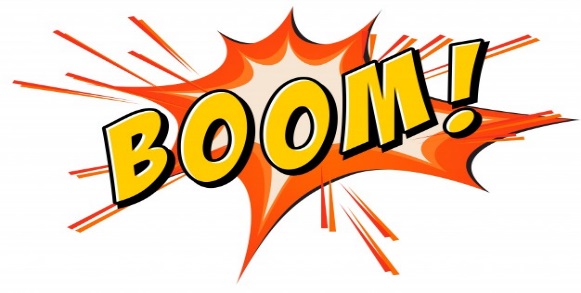 Bringing Fun, Friendship, and Educational Enrichment to Homeschooling!Start Date:  February 6, 2018End Date:  May 3, 2018Fee:  $125 per week for 12 weeks*Due to the planning involved, a 12 week commitment is required.*There will be no discounts or refunds for missed classes.Teacher’s Pet, Inc.2410 Arendell Street Morehead City, NC 28557     252-240-2515 www.teacherspetmhc.com   www.teacherspetmhc@gmail.com  www.facebook.com/teacherspet2410Student Name:   ________________________________________________Age: ______________________  Grade: _____________________________Parent Contact:  ________________________________________________Phone:  ________________   Emergency Contact:  ____________________Mailing Address:  _____________________________________________________________E-Mail address:  _____________________________________________________________Method of Payment Preferred:_____ One time payment of $1.500.00  (Due upon registration)_____ Monthly Auto Draft  (1st installment $500 due upon registration)Please share a little about your current educational program, as well as what you see as your biggest “needs” or “wishes”  (if any) for us to focus on.________________________________________________________________________________________________________________________________________________________________________________________________________________________________________________________________________________________________________________________________________________________________________________________________I agree to the above requirements and payment plan.Parent Signature:  ________________________________________________Teacher’s Pet, Inc.2410 Arendell Street Morehead City, NC 28557  252-240-2515